Reviewing ExpectationsFind Someone Who…Teacher Instructions: Make one copy for each student.Students will move about classroom to get examples of each part of the STRIKE Matrix.Students will record examples here from their peers.Students will also record names of student who gave the example.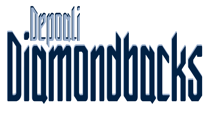 SStrength We have self-confidence and determination to succeed.TTolerance We respect others and accept differences.RResponsibilityWe own our actions, decisions and their outcomes.IIntegrityWe do the right thing even when no one else is watching.KKnowledgeWe are active participants in our education.EEmpathyWe seek to understand the feelings of others.Classroom…can give an example of showing strength in the classroom.…can give an example of showing tolerance in the classroom.…can give an example of showing responsibility in the classroom.…can give an example of showing integrity in the classroom.…can give an example of showing knowledge in the classroom.…can give an example of showing empathy in the classroom.CafeteriaHallwaysBathroomsGrounds…can give an example of showing strength in the cafeteria.…can give an example of showing tolerance in the hallways.…can give an example of showing responsibility in the bathroom.…can give an example of showing integrity on the field.…can give an example of showing knowledge  in the cafeteria.…can give an example of showing empathy in the amphitheater.AthleticsAssembliesActivities…can give an example of showing strength in the assemblies.…can give an example of showing tolerance during athletic games.…can give an example of showing responsibility at the assemblies.…can give an example of showing integrity during reward activities. …can give an example of showing knowledge during athletic games.…can give an example of showing empathy during reward activities.BusVehicle Areas…can give an example of showing strength on the bus.…can give an example of showing tolerance on the bus.…can give an example of showing responsibility in the vehicle areas. …can give an example of showing integrity is vehicle areas. …can give an example of showing knowledge on the bus. …can give an example of showing empathy in vehicle areas.HomeCommunity…can give an example of showing strength at home.…can give an example of showing tolerance in the community.…can give an example of showing responsibility at home. …can give an example of showing integrity in the community. …can give an example of showing knowledge at home.…can give an example of showing empathy in the community.